Devolved Funding AreasDue to the devolution of adult education funding, we are unable to fund learners from postcodes that are within the mayoral combined authorities (MCA’s) and the Greater London Authority (GLA) listed below.  Use this URL to check your postcode:https://assets.publishing.service.gov.uk/government/uploads/system/uploads/attachment_data/file/966382/2020_to_2021_spreadsheet_friendly_devolved_AEB_postcode_dataset.csv/previewIf you are having difficulty working out if you live in a devolved funding area, please contact Admissions on courses@sparsholt.ac.uk or inforegandover@sparsholt.ac.ukIf your postcode is in the list so in one of the devolved areas, and you wish to enrol on a course that has a fee code of A, B, C, F, I, J, K, L, M, N please contact us for information on tuition fees either courses@sparsholt.ac.uk or inforegandover@sparsholt.ac.uk   These are the Mayoral Combined Authorities and Greater London Authority. 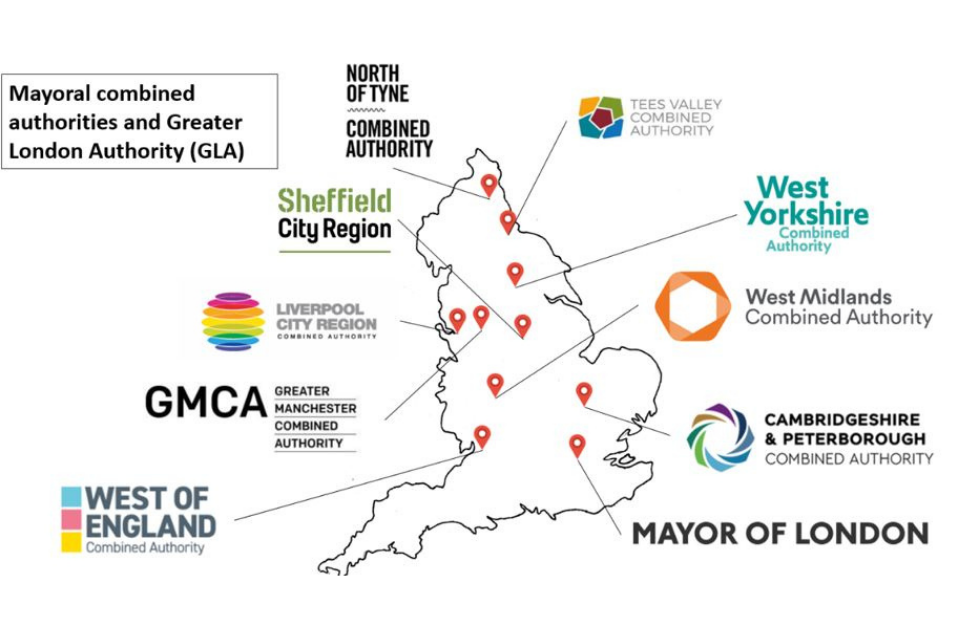 The following devolved areas are responsible for administering their own funding.Cambridge and PeterboroughGreater LondonGreater ManchesterLiverpool City RegionNorth of Tyne Combined AuthorityTees ValleyWest of EnglandWest MidlandsSheffield City Region (subject to legislation being in place) and West Yorkshire will become responsible for administering their own funding from 1 August 2021Sheffield City RegionWest YorkshireUpdated:  4/6/21 (JB)